COMPROMISO INSTITUCIÓN PRINCIPAL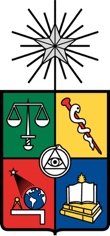 		(Enviar en hoja de carta con logo institucional)En mi calidad de representante de la UNIVERSIDAD DE CHILE, RUT 60.910.000-1, en el marco del Concurso Anillos Regulares de Tecnología 2024, vengo a hacer presente que mi representada se compromete a apoyar en calidad de Institución Principal al proyecto denominado [NOMBRE COMPLETO DEL PROYECTO], cuyo(a) Director(a) es el(la) señor(a) [NOMBRES Y APELLIDOS]. A través del presente documento, manifiesto el compromiso de la institución a la cual represento a la destinación temporal de académicos(as) y otro personal; el empleo y acceso a equipos, instrumentos e instalaciones; el uso de la infraestructura física y otras instalaciones de las que dispone la institución que contribuyan a la adecuada ejecución del presente proyecto. Asimismo, al mantenimiento del equipamiento y de adecuación de infraestructura o construcciones menores que puedan ser financiadas por este proyecto, asegurar aquellos bienes de capital y equipamiento adquiridos con fondos de ANID, así como aquellos incluidos en el aporte institucional. Igualmente, la Institución Principal brindará las facilidades que sean necesarias para el cabal cumplimiento de los objetivos y desarrollo del presente proyecto y, especialmente, tomará todas las medidas necesarias para el fiel uso de los recursos que en razón de este proyecto le serán asignados y a comprometer los siguientes Aportes de Contraparte pecuniarios y no pecuniarios para cada año de ejecución del proyecto:Todas aquellas prestaciones, infraestructura y servicios que estén incluidas en este compromiso y detalladas en el formulario de postulación de la propuesta, no podrán cobrarse posteriormente a los fondos del proyecto mientras éste se encuentre en ejecución.Los aportes se harán efectivos una vez que el proyecto sea adjudicado, y en conformidad a la programación de entrega de aportes establecida en las tablas anteriores.(FIRMA REPRESENTANTE LEGAL)CHRISTIAN GONZÁLEZ BILLAULT 10.942.152-9VICERRECTOR DE INVESTIGACIÓN Y DESARROLLOUNIVERSIDAD DE CHILEFecha: ____ de _____ de 202_Justificación Aportes Comprometidos:Justificar el presupuesto comprometido, así como también, explicar brevemente las acciones que llevará a cabo su institución para contribuir al desarrollo del proyecto. (Máximo una página).EXPENSES CATEGORYYEAR 1YEAR 1YEAR 2YEAR 2YEAR 3YEAR 3TotalTotalTotalEXPENSES CATEGORYPecuniaryNon-PecuniaryPecuniaryNon-PecuniaryPecuniaryNon-PecuniaryPecuniaryNon-PecuniaryTotalPersonnelResearchersPostdocs PhD Thesis StudentsMaster Thesis StudentsUndergraduated Thesis StudentsProfessionals and TechniciansLinkage and Communication StaffProject Administrative StaffResearch AssistantsOperational CostTickets and Per DiemOperational CostEquipment Infrastructure and FurnitureTOTAL  (M$)